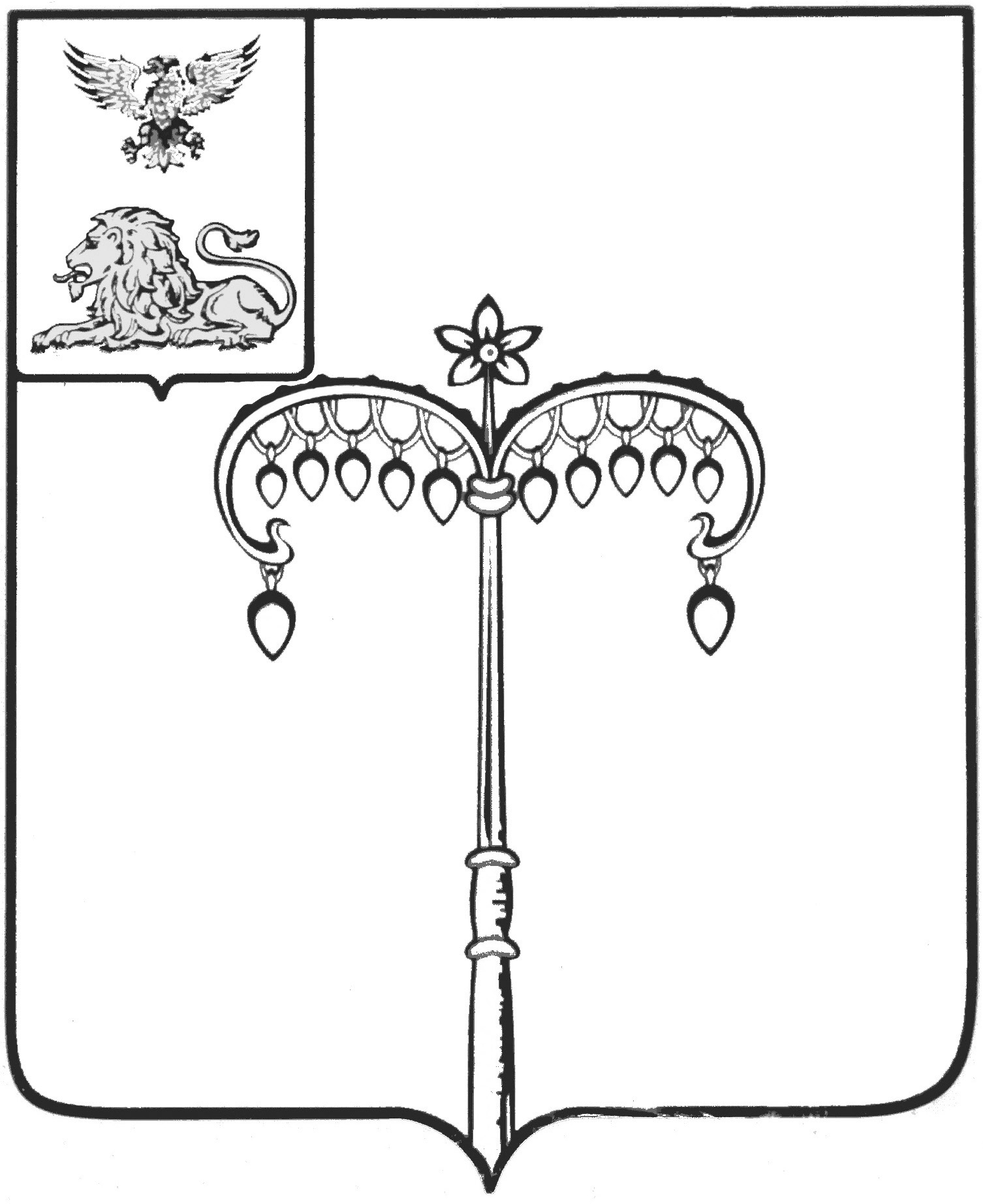 ИЗБИРАТЕЛЬНАЯ КОМИССИЯ МУНИЦИПАЛЬНОГООБРАЗОВАНИЯ МУНИЦИПАЛЬНОГО РАЙОНА«КРАСНОГВАРДЕЙСКИЙ РАЙОН»с полномочиями территориальной избирательной комиссииП О С Т А Н О В Л Е Н И Е07 августа 2018 года                      г. Бирюч                                         №14/235О регистрации Мусаева Муслима Ибрагимовича, кандидатом в депутаты земского собрания Стрелецкого сельского поселения второго созыва, выдвинутым избирательным объединением «Красногвардейское местное отделение Белгородского регионального отделения политической партии  КОММУНИСТИЧЕСКАЯ ПАРТИЯ РОССИЙСКОЙ ФЕДЕРАЦИИ» на выборах по Стрелецкому пятимандатному избирательному округу №2Проверив соблюдение требований Избирательного кодекса Белгородской области при представлении Мусаевым Муслимом Ибрагимовичем, кандидатом в депутаты земского собрания Стрелецкого сельского поселения второго созыва, выдвинутым избирательным объединением «Красногвардейское местное отделение Белгородского регионального отделения политической партии  КОММУНИСТИЧЕСКАЯ ПАРТИЯ РОССИЙСКОЙ ФЕДЕРАЦИИ» на выборах по Стрелецкому пятимандатному избирательному округу №2, документов в избирательную комиссию муниципального образования муниципального района «Красногвардейский район», избирательная комиссия муниципального района «Красногвардейский район» с полномочиями территориальной избирательной комиссии  постановляет:1. Зарегистрировать Мусаева Муслима Ибрагимовича, 1970 года рождения, выдвинутого избирательным объединением «Красногвардейское местное отделение Белгородского регионального отделения политической партии  КОММУНИСТИЧЕСКАЯ ПАРТИЯ РОССИЙСКОЙ ФЕДЕРАЦИИ» кандидатом в депутаты земского собрания Стрелецкого сельского поселения второго созыва по Стрелецкому пятимандатному избирательному округу №2 (07 августа 2018 года в 11 часов 39 минут).2. Выдать зарегистрированному кандидату в депутаты земского собрания Стрелецкого сельского поселения второго  созыва по Стрелецкому пятимандатному избирательному округу №2 Мусаеву Муслиму Ибрагимовичу удостоверение о регистрации установленного образца.3. Разместить настоящее постановление на официальном сайте ОМСУ Красногвардейского района в разделе «Избирательная комиссия».4.  Контроль за исполнением настоящего постановления возложить на секретаря избирательной комиссии муниципального района «Красногвардейский район»  О.А.Нефедову.Председательизбирательной комиссиимуниципального района (ТИК)                                	               В.И. БогуноваСекретарьизбирательной комиссиимуниципального района (ТИК)                                                  О.А. Нефедова